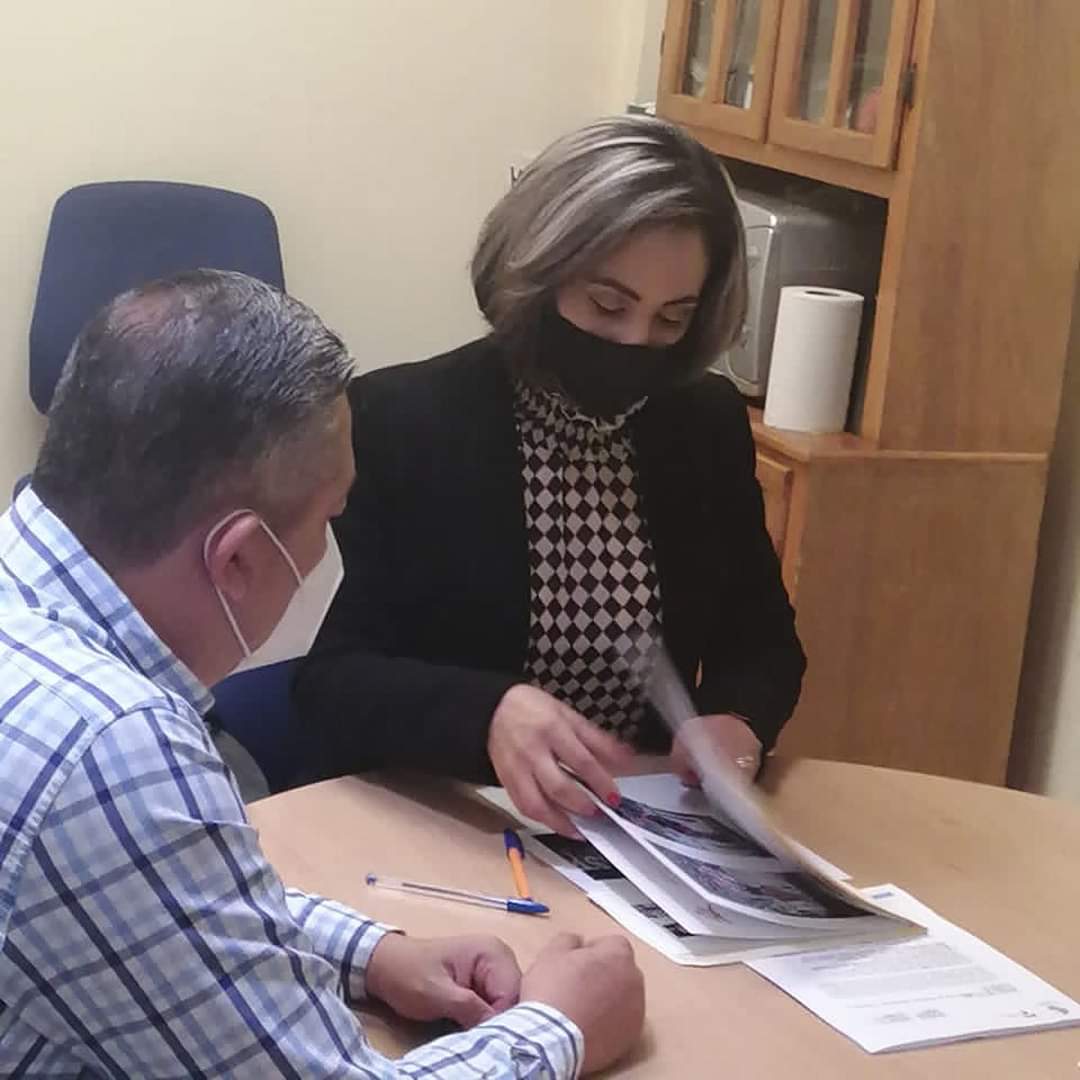 26 DE NOVIEMBRE 2020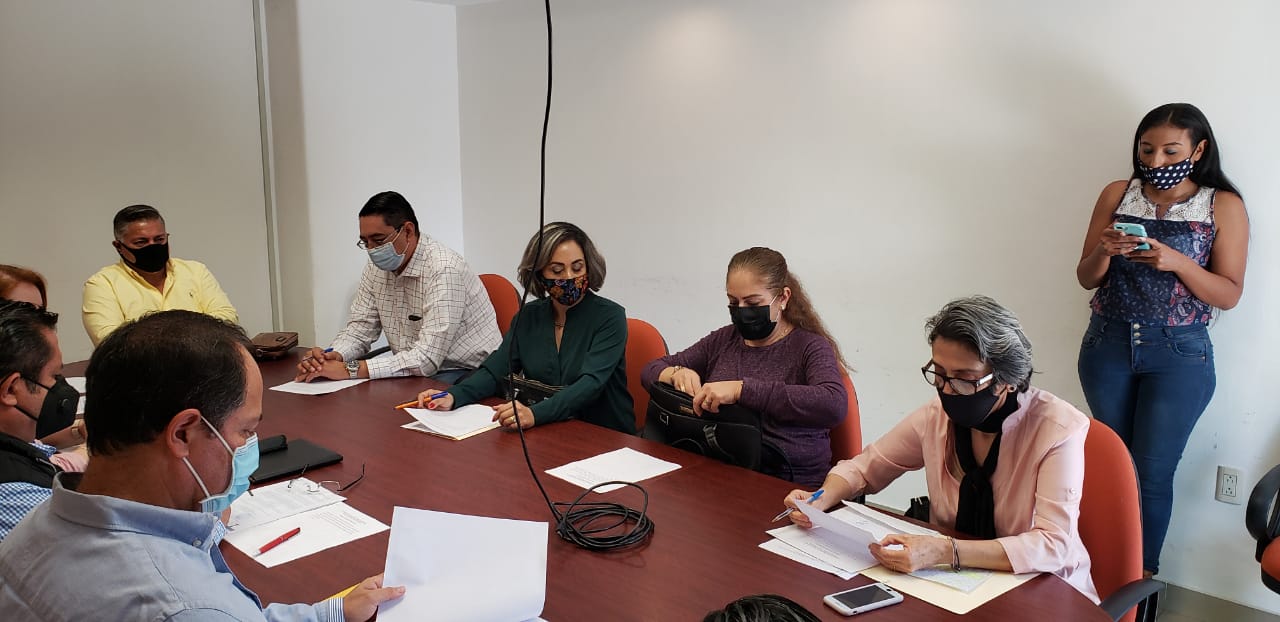 24 DE NOVIEMBRE 2020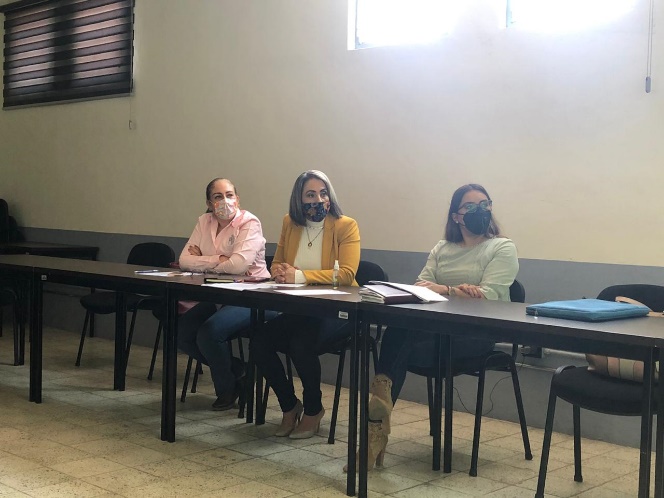 14 DE OCTUBRE 2020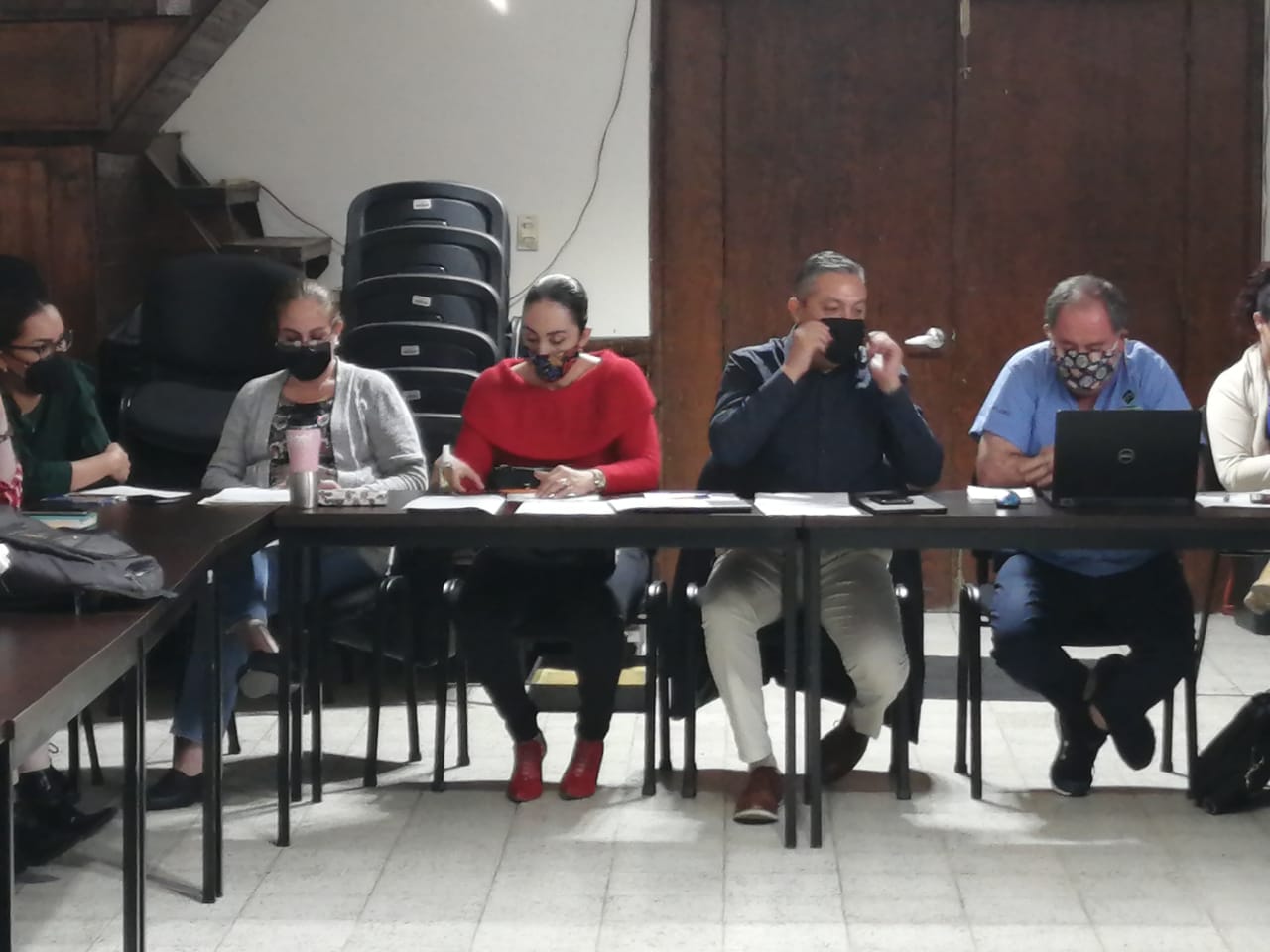 22 DE OCTUBRE 2020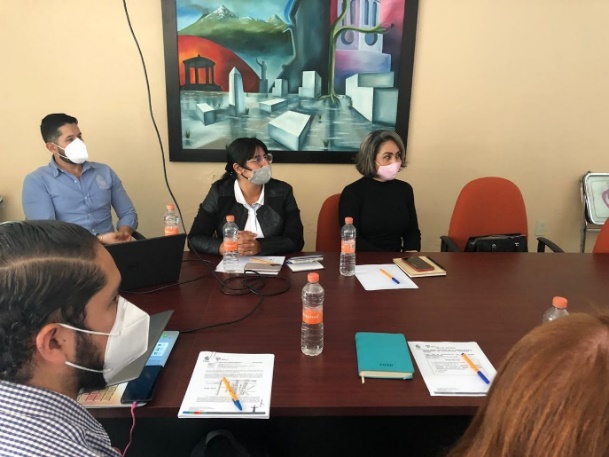 29 DE OCTUBRE 2020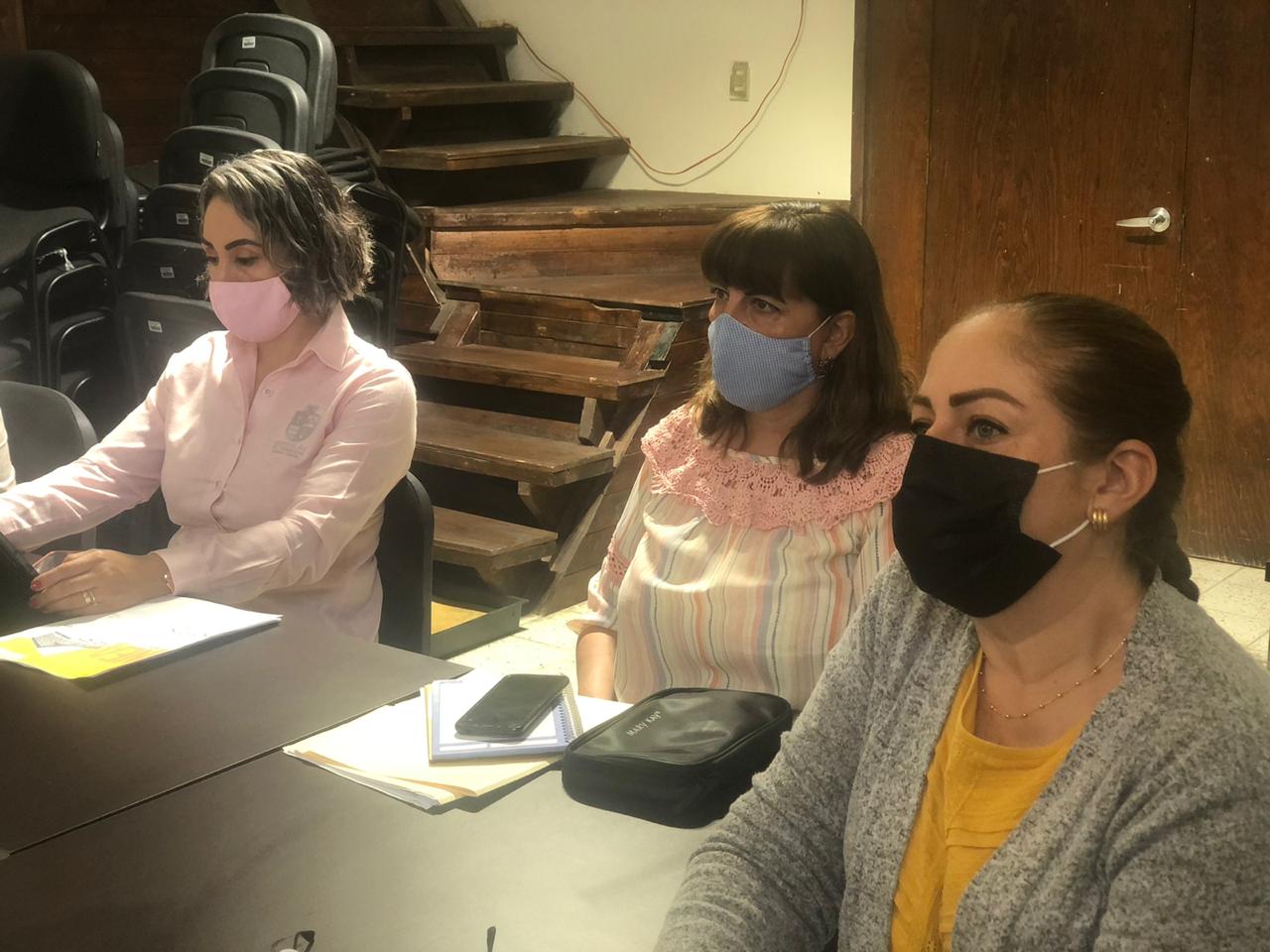 28 DE OCTUBRE 2020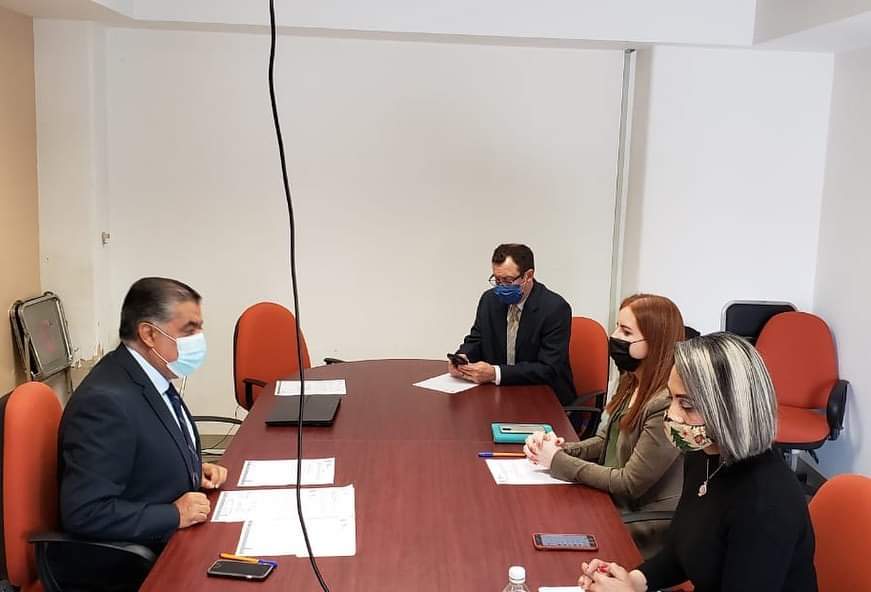 10 DE DICIEMBRE 2020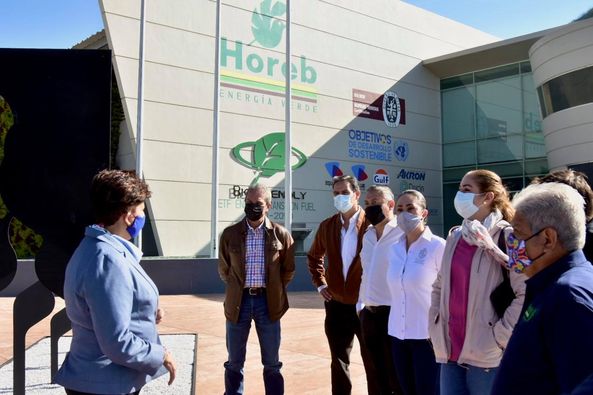 08 DE OCTUBRE 2020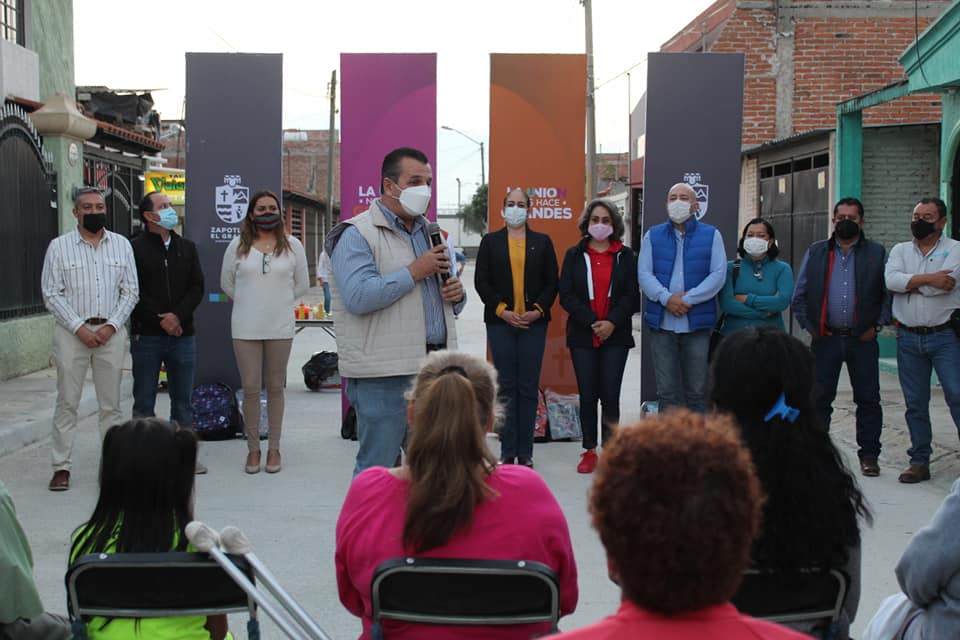 09 DE OCTUBRE 2020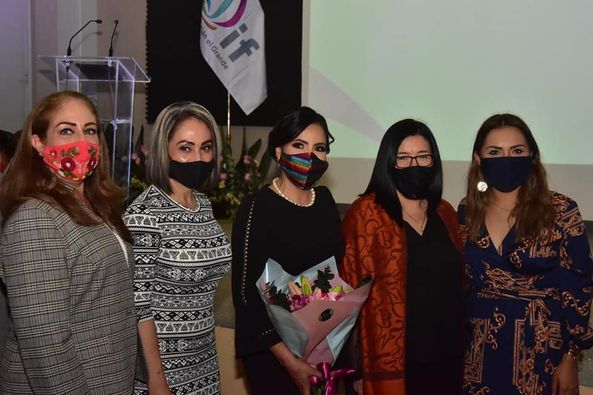 09 DE OCTUBRE 2020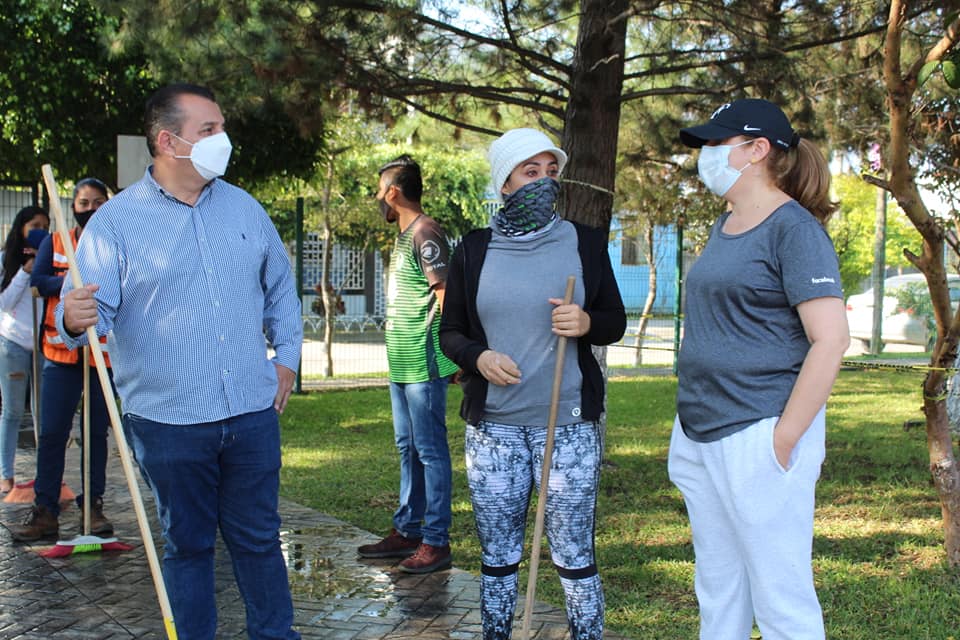 10 DE OCTUBRE 2020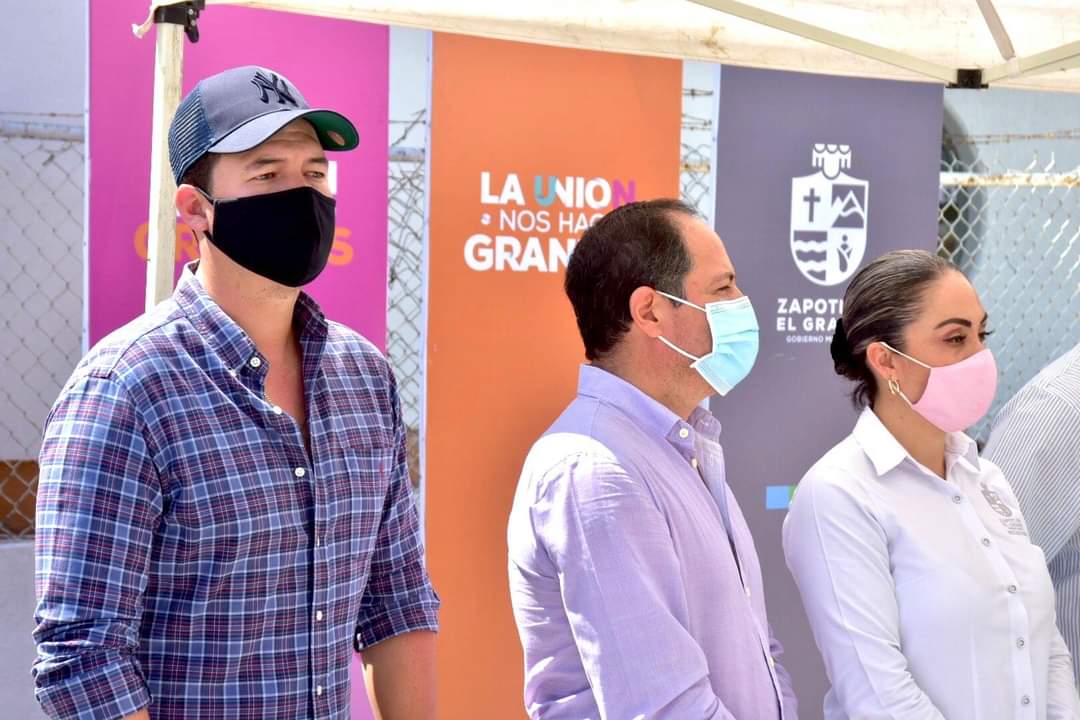 12 DE OCTUBRE 2020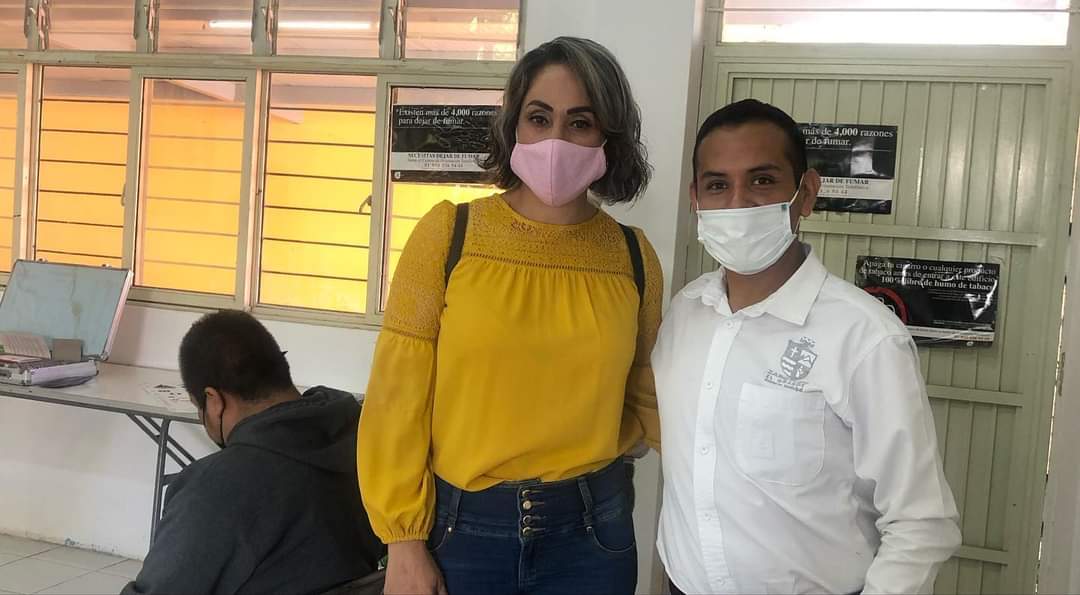 13 DE OCTUBRE 2020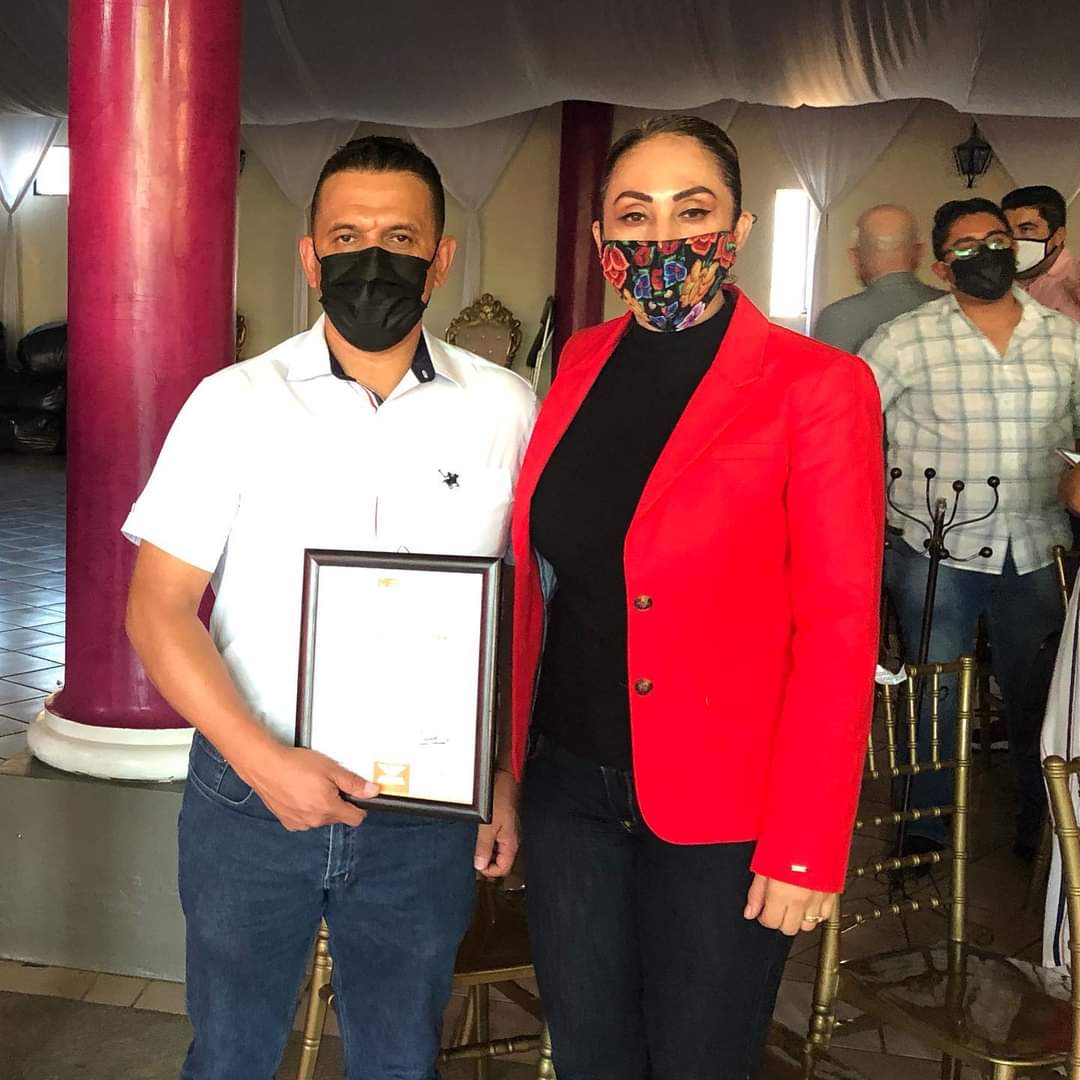 16 DE OCTUBRE 2020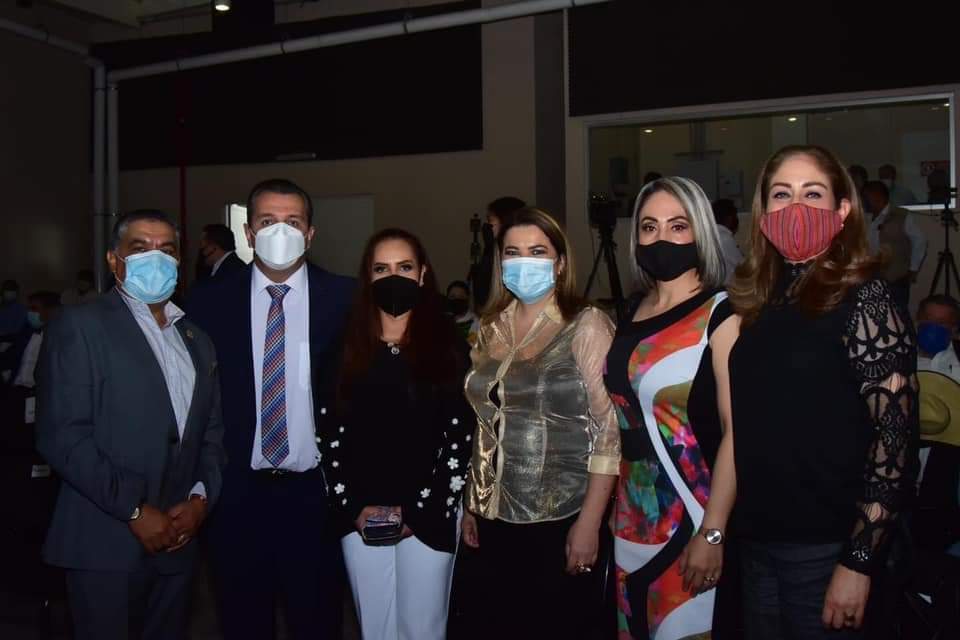 17 DE OCTUBRE 2020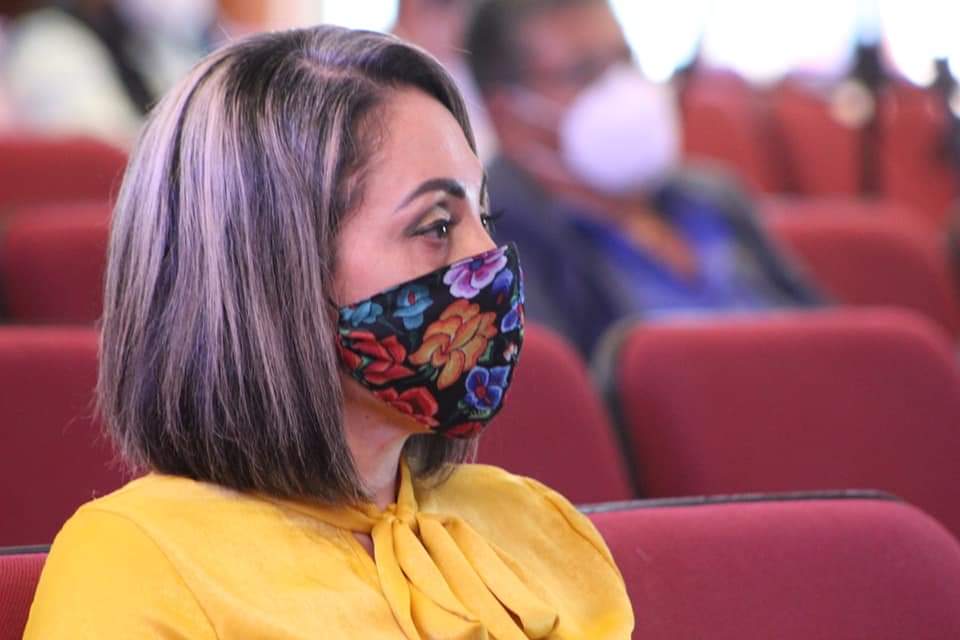 24 DE OCTUBRE 2020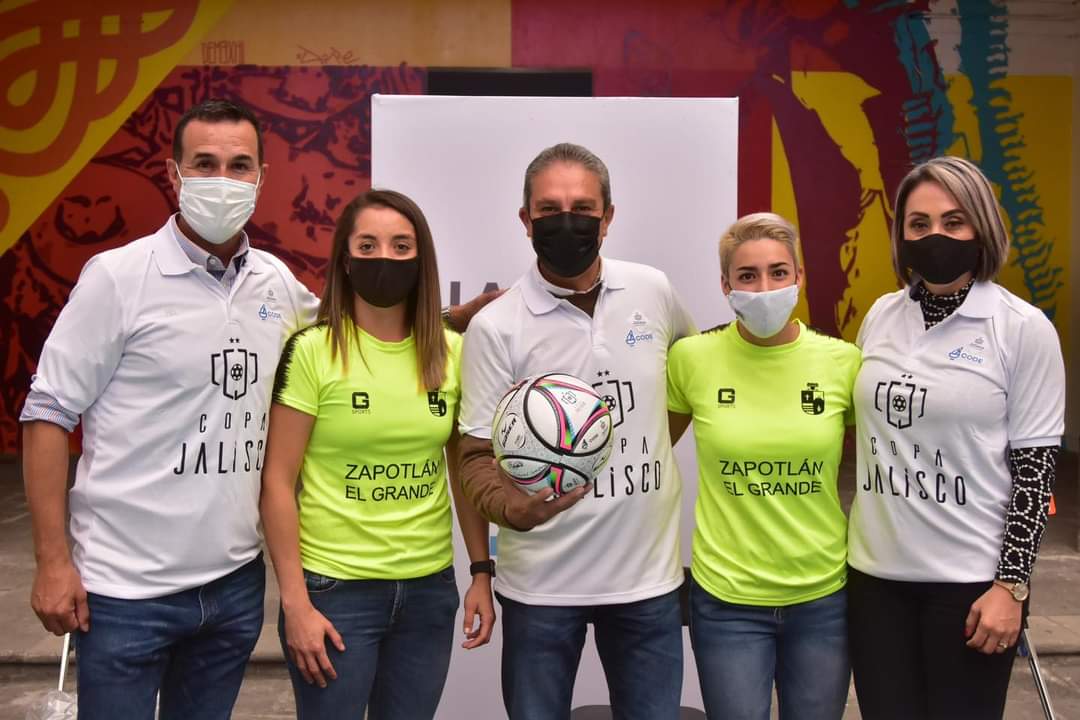 6 DE NOVIEMBRE 2020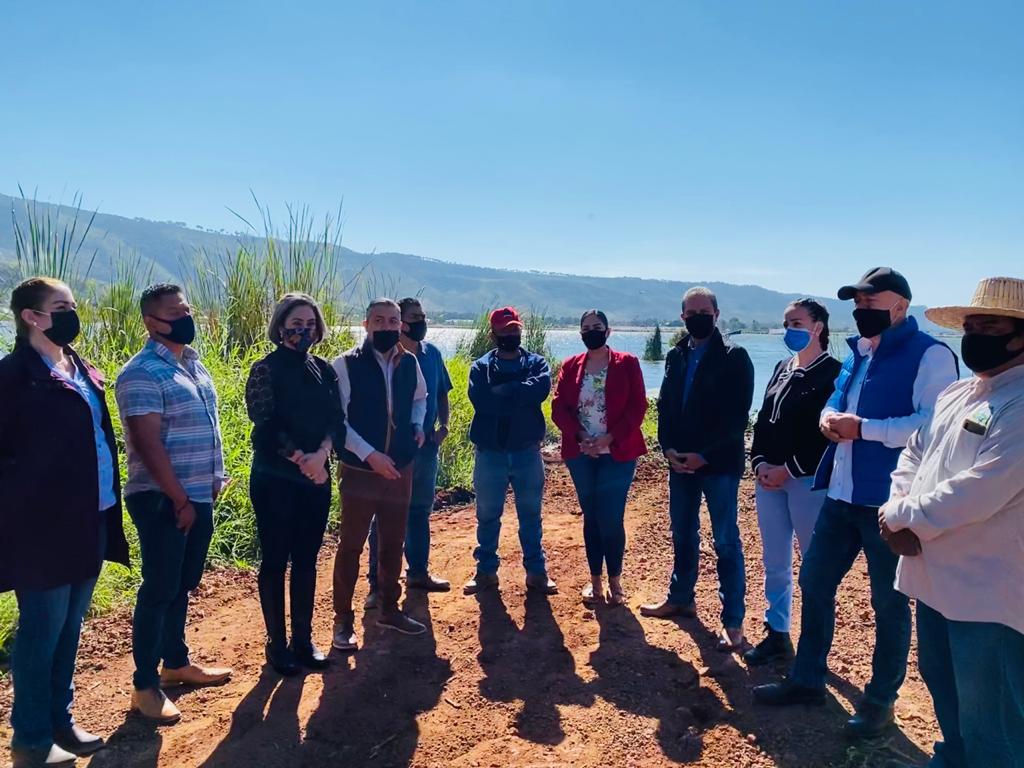 25 DE NOVIEMBRE 2020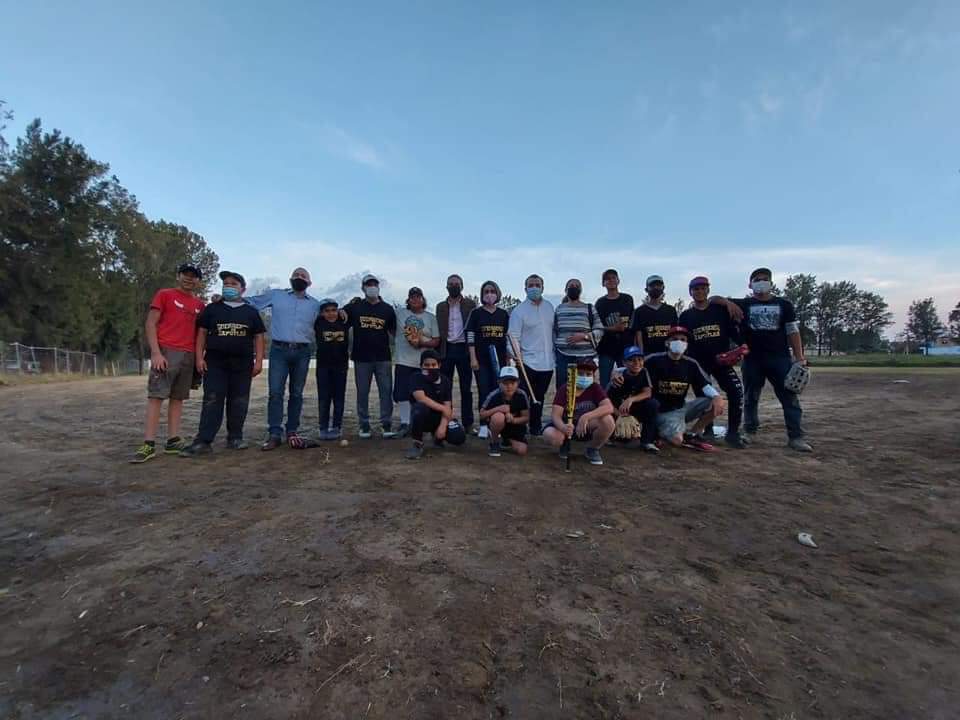 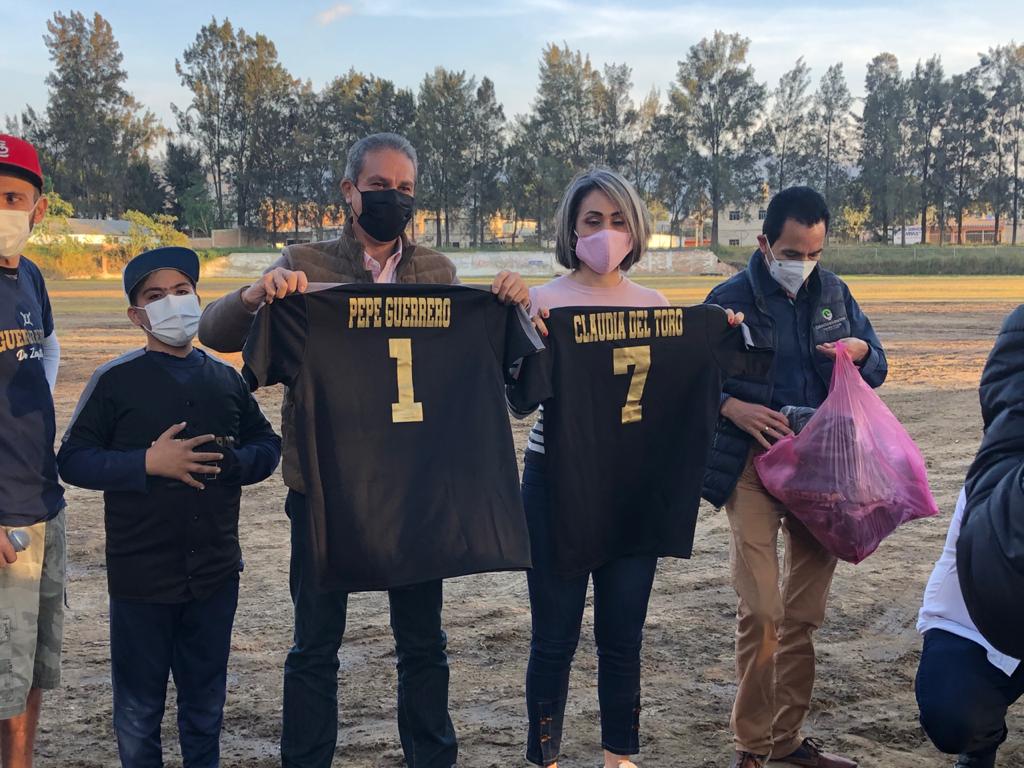 01 DE DICIEMBRE 2020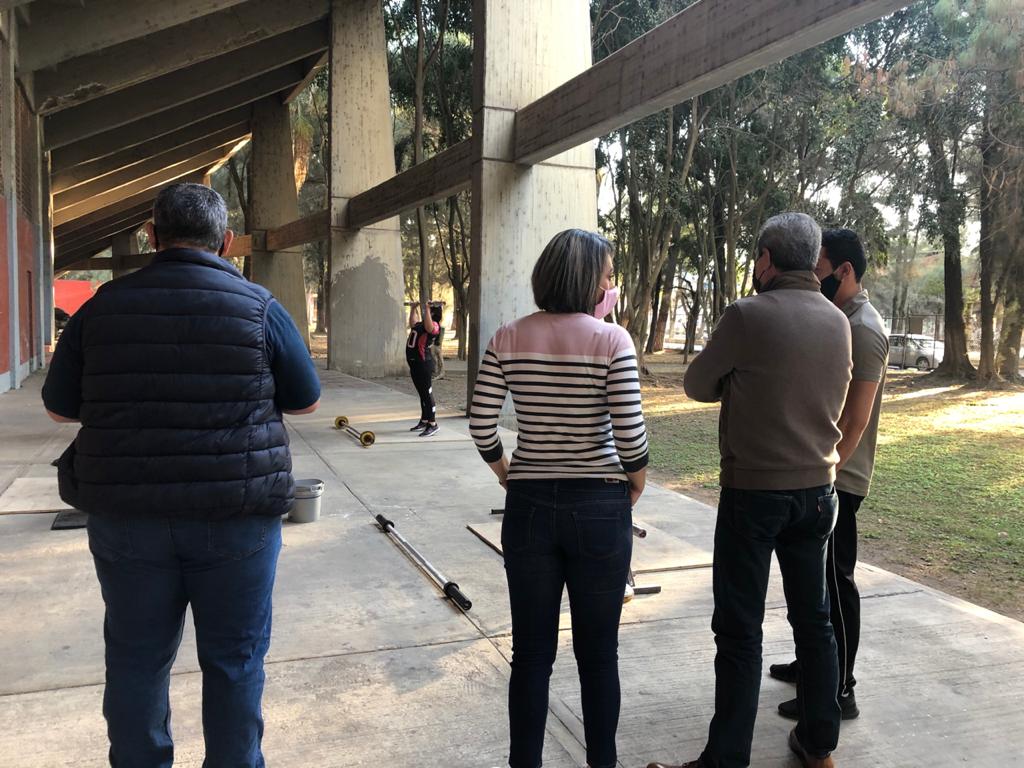 01 DE DICIEMBRE 2020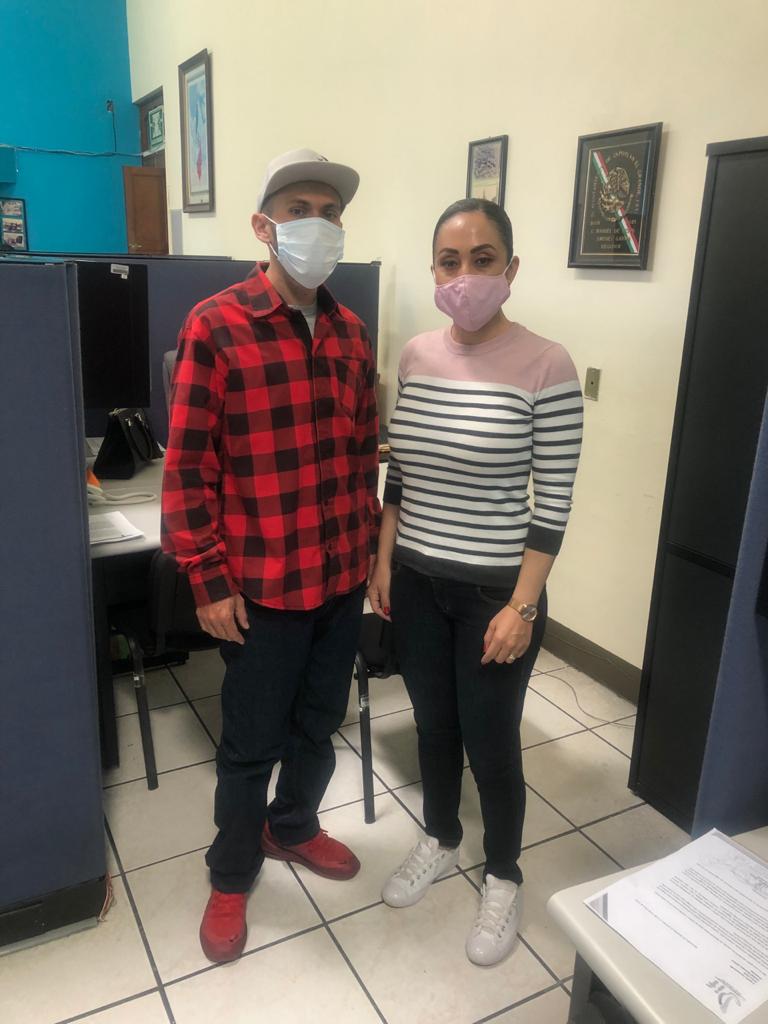 01 DE DICIEMBRE 2020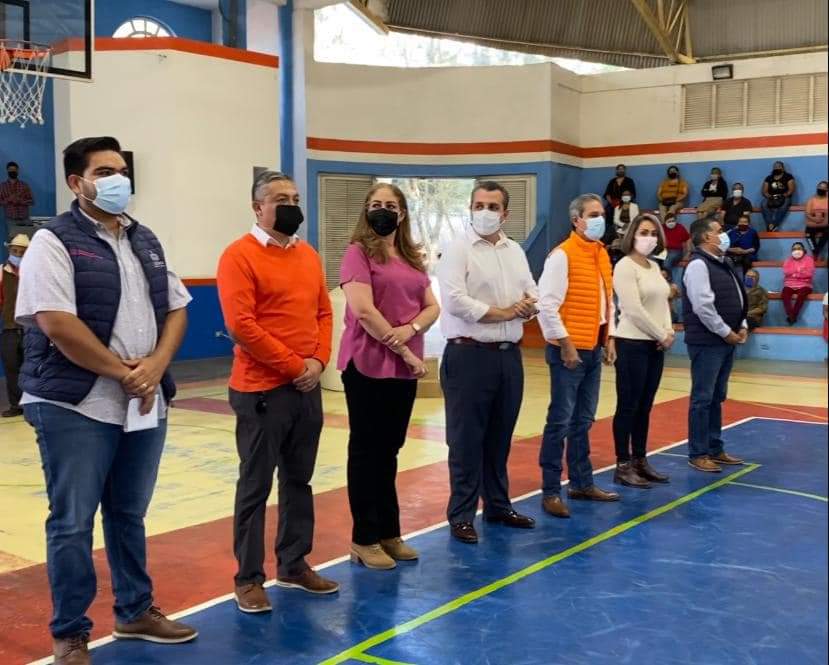 03 DE DICIEMBRE 2020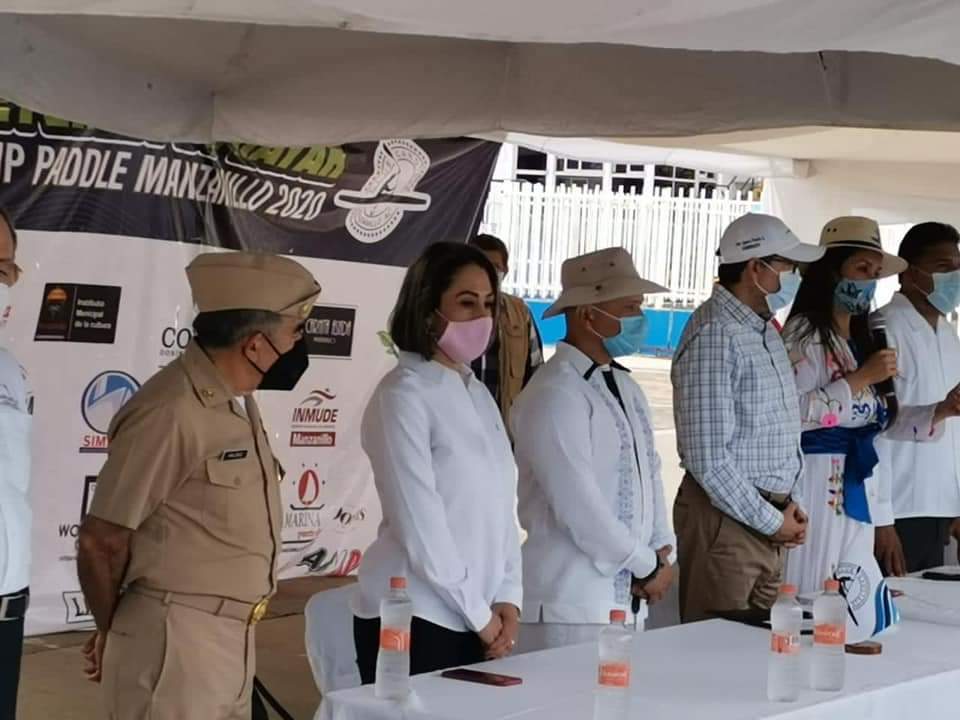 06 DE DICIEMBRE 2020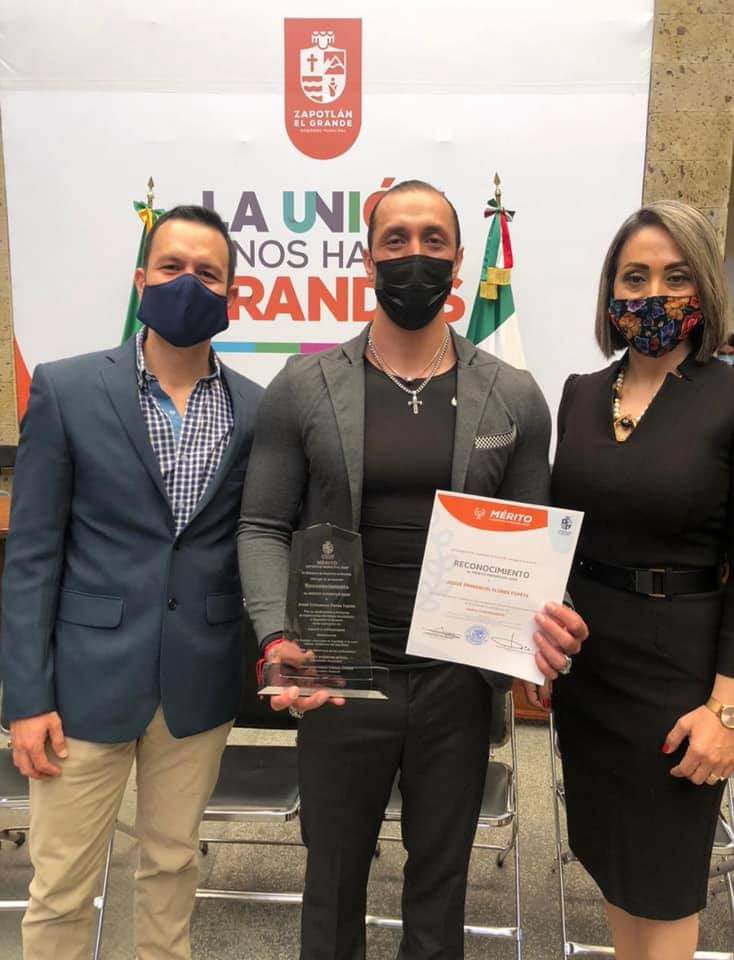 11 DE DICIEMBRE 2020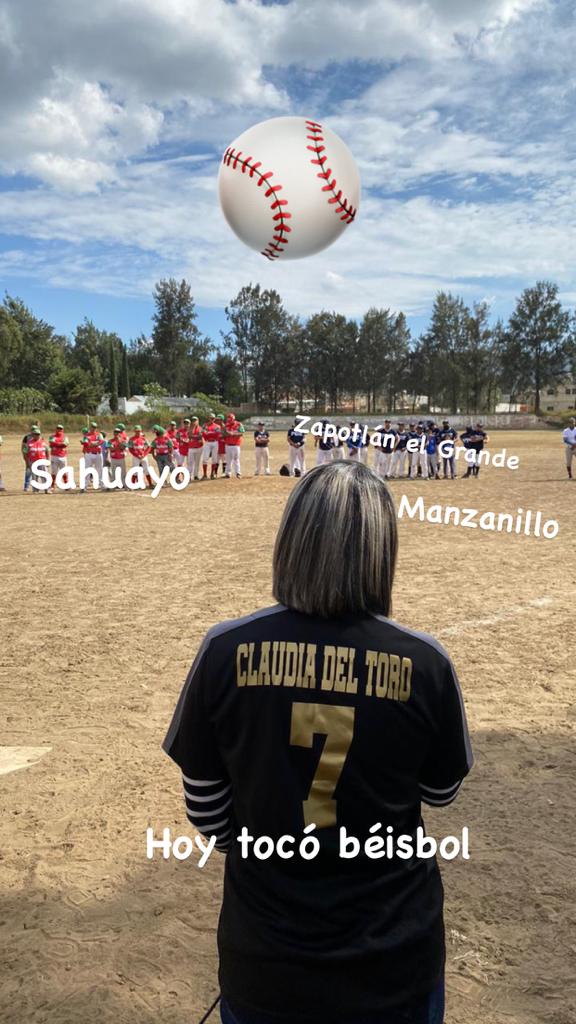 12 DE DICIEMBRE 2020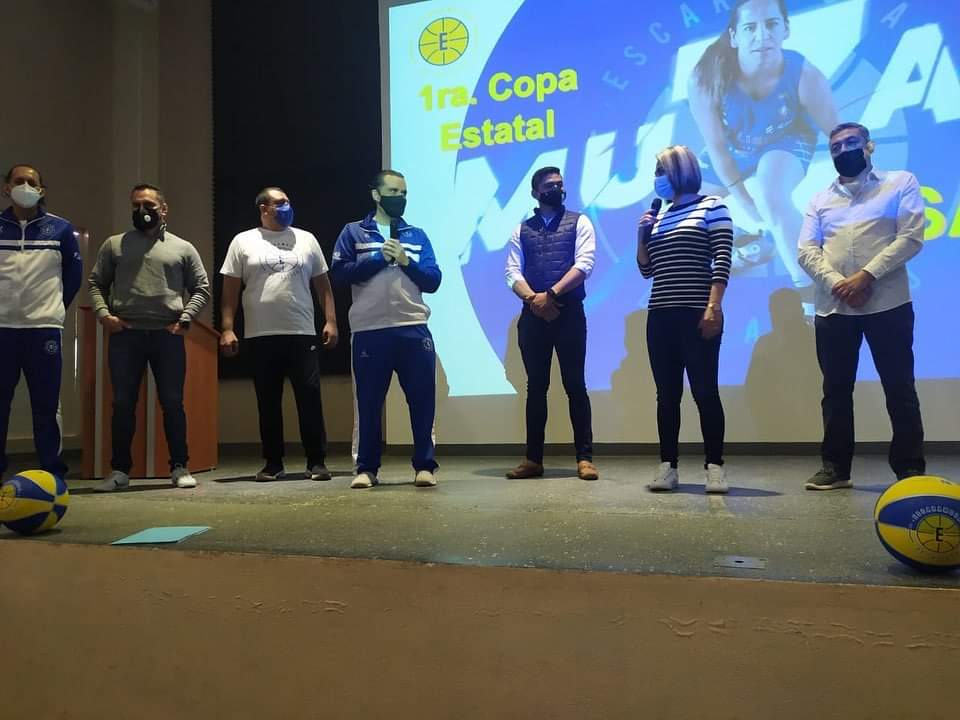 13 DE DICIEMBRE 2020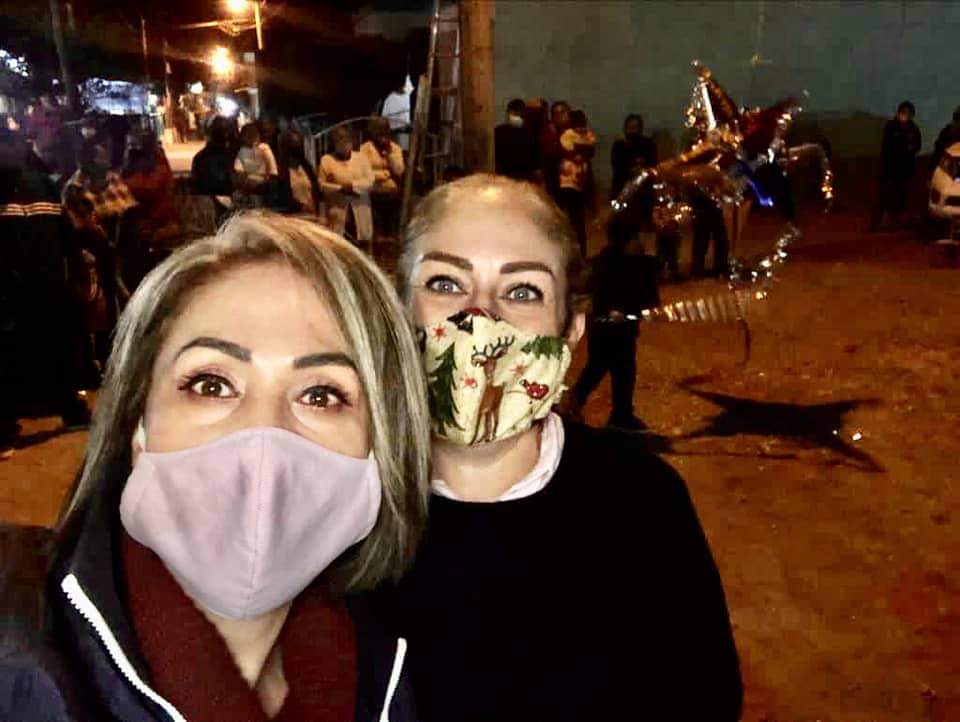 15 DE DICIEMBRE 2020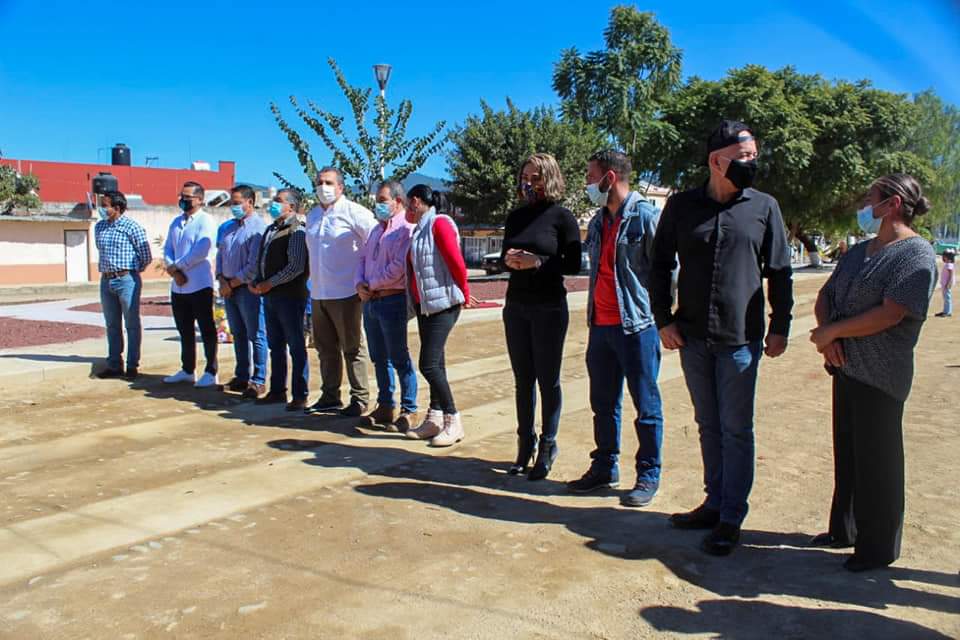 16 DE DICIEMBRE 2020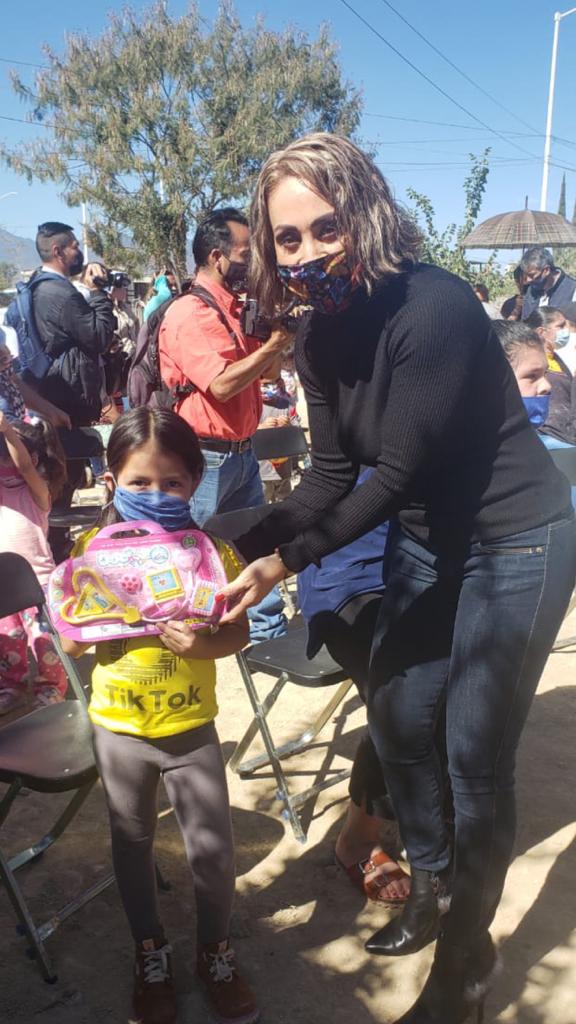 16 DE DICIEMBRE 2020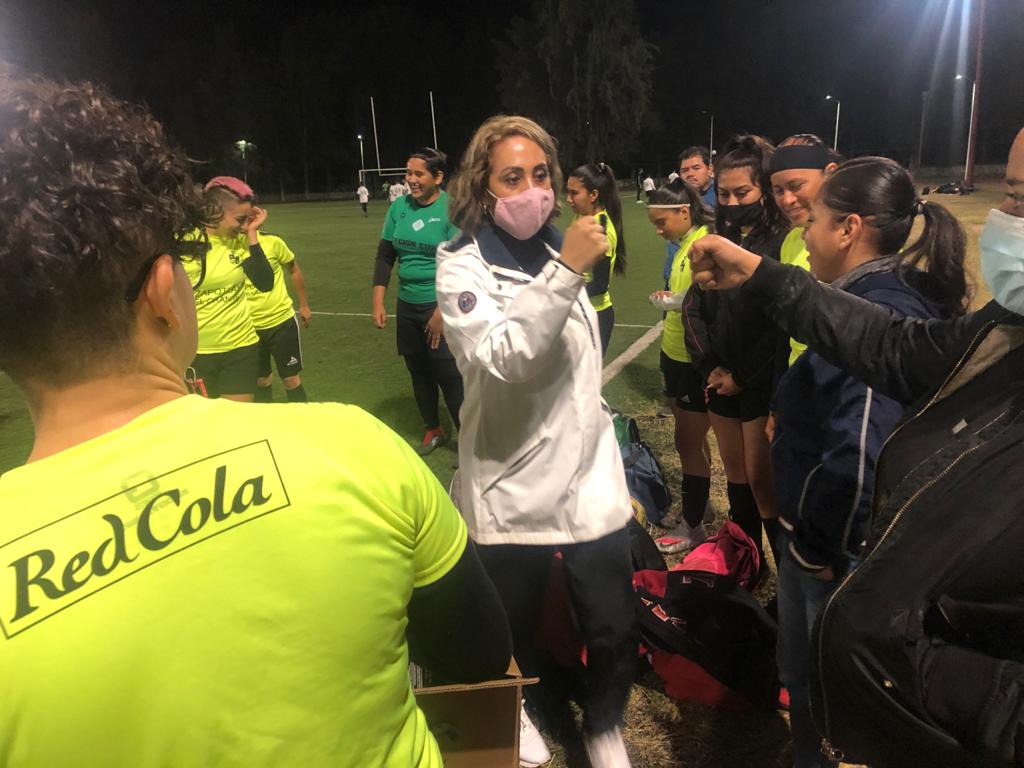 16 DE DICIEMBRE 2020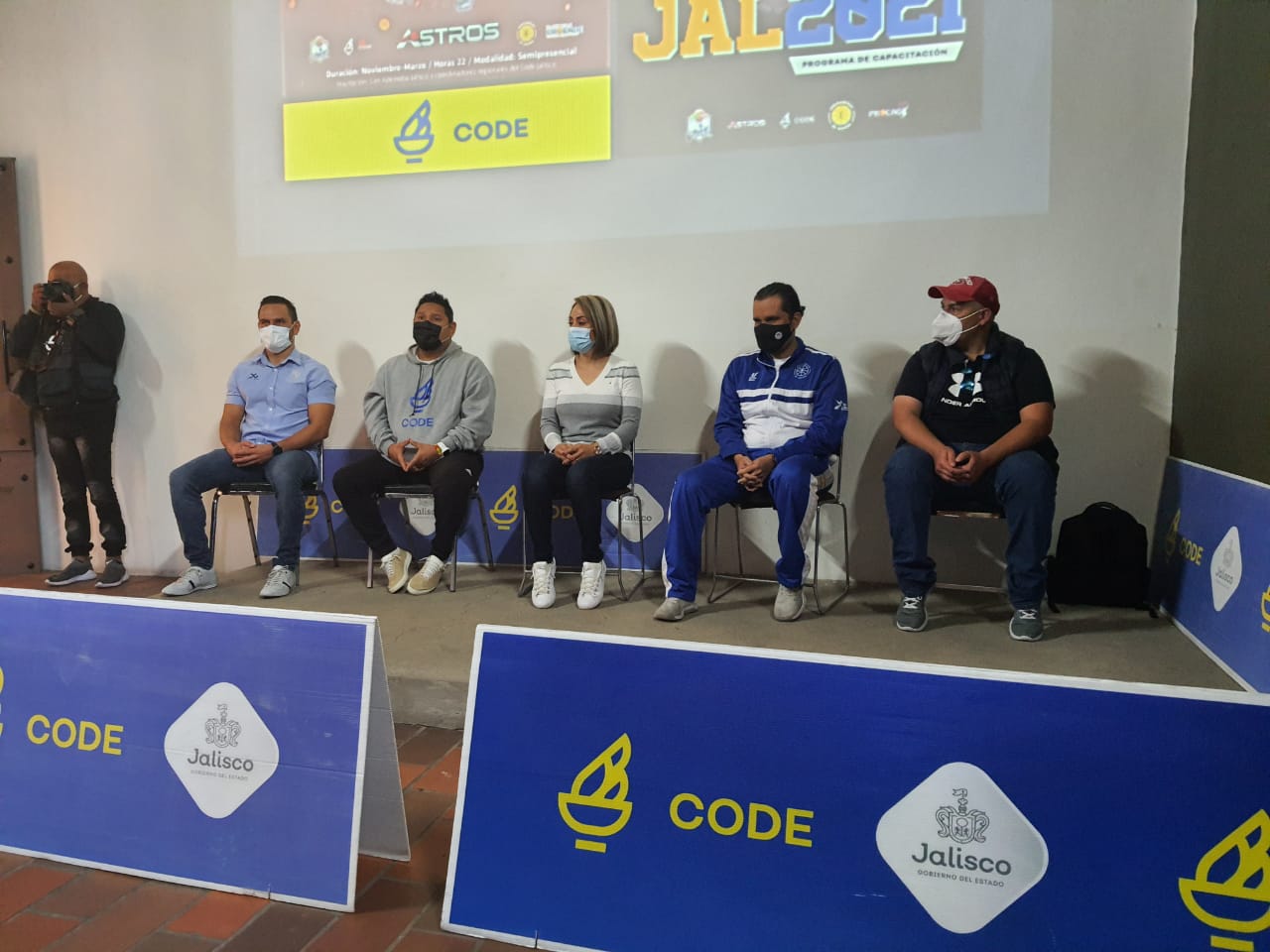 19 DE DICIEMBRE 2020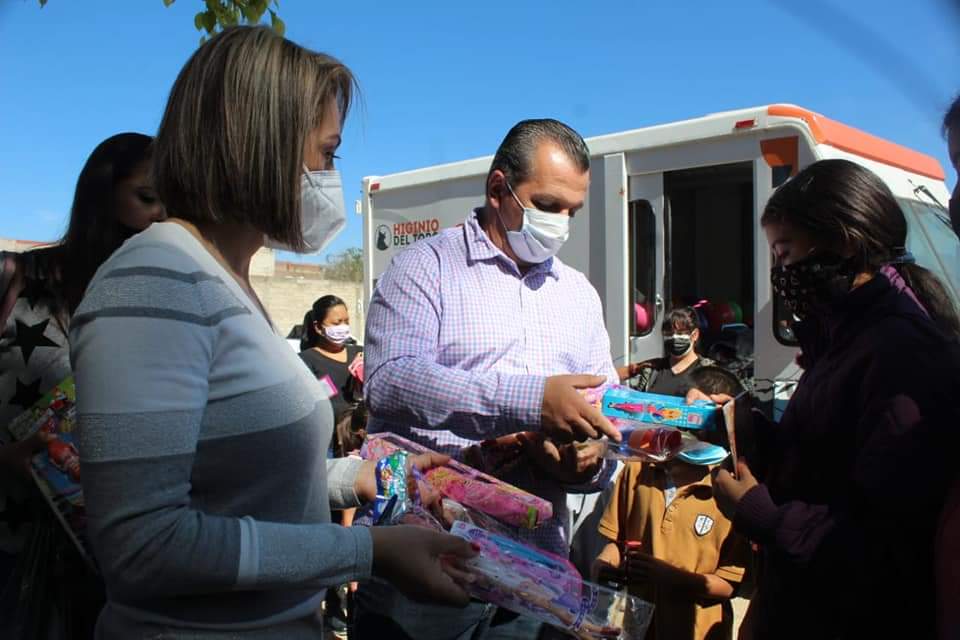 19 DE DICIEMBRE 2020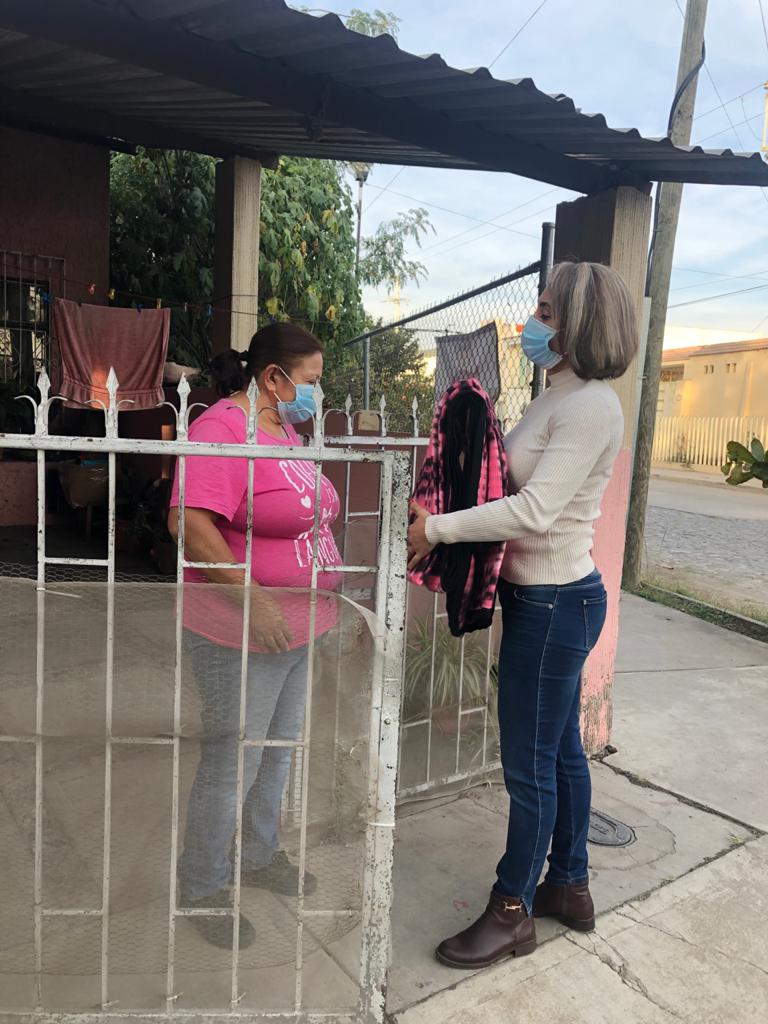 22 DE DICIEMBRE 2020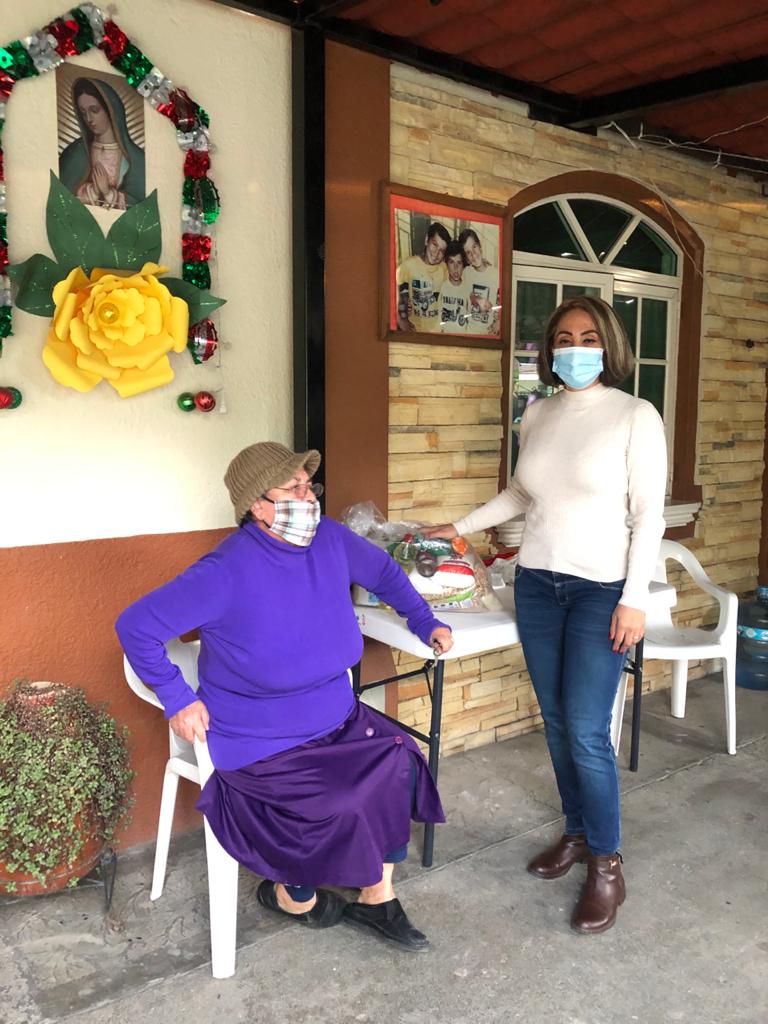 22 DE DICIEMBRE 2020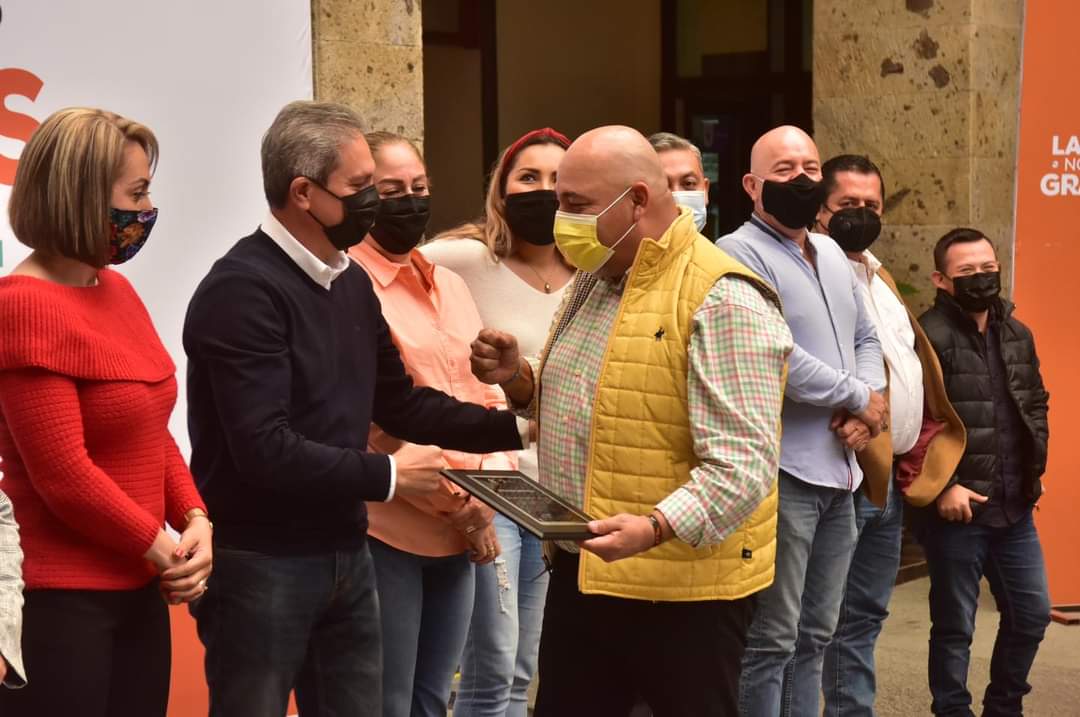 23 DE DICIEMBRE 2020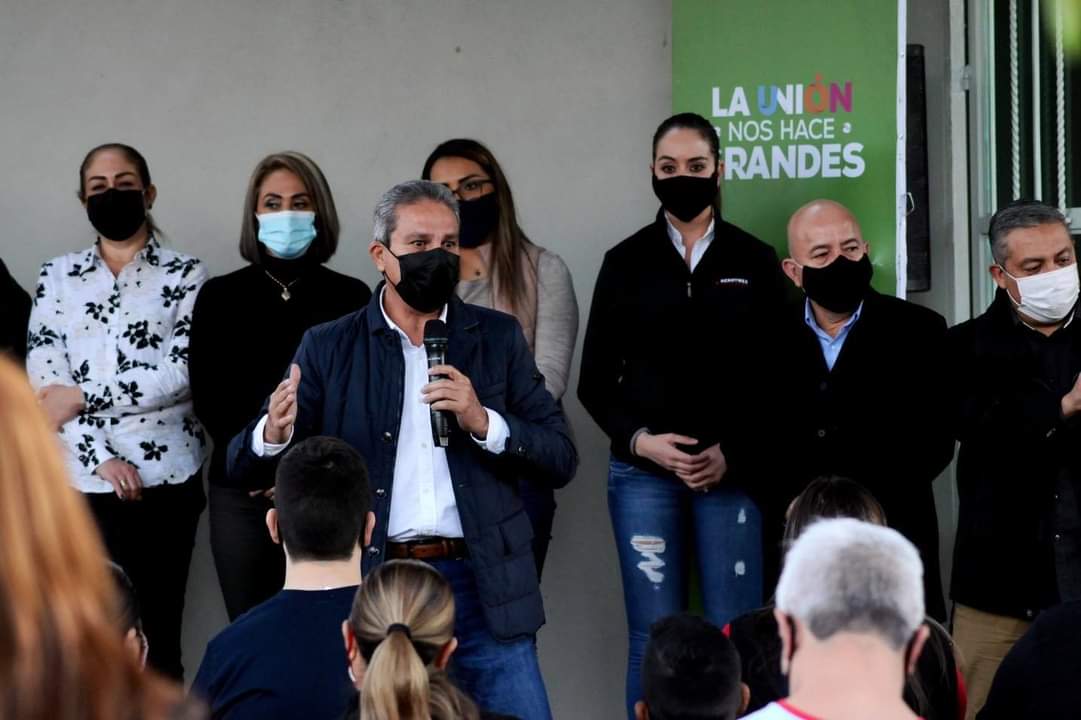 28 DE DICIEMBRE 2020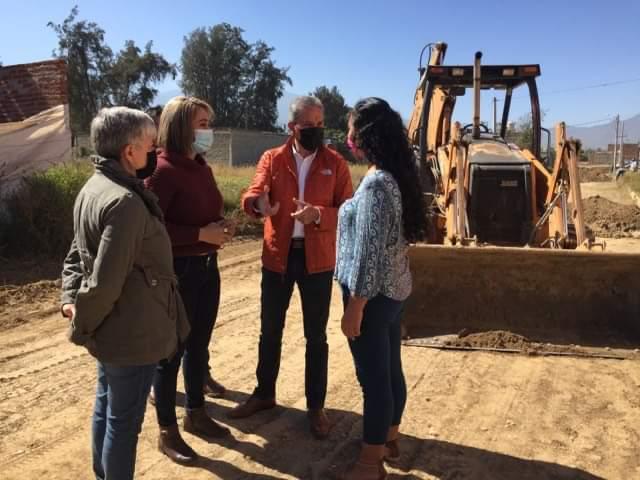 30 DE DICIEMBRE 2020SESIONES DE LA COMISIÓN EDILICIA PERMANENTE DE DEPORTES, RECREACIÓN Y ATENCIÓNA LA JUVENTUDSESIONES DE LA COMISIÓN EDILICIA PERMANENTE DE DEPORTES, RECREACIÓN Y ATENCIÓNA LA JUVENTUD26 DE NOVIEMBRE 2020SESIÓN ORDINARIA NO.8ANALISIS DE EXPEDIENTES Y EN SU CASO DICTAMINACIÓN DE LOS GANADORES AL PREMIO MUNICIPAL AL MERITO DEPORTIVO 2020.SESIONES DE LA COMISIÓN DE DERECHOS HUMANOSSESIONES DE LA COMISIÓN DE DERECHOS HUMANOS24 DE NOVIEMBRE 2020SESIÓN ORDINARIA NO.9ANALISIS DE LA PROPUESTA DE REFORMAS DEL “REGLAMENTO DE POLICIA Y ORDEN PUBLICA PARA EL MUNICIPIO DE ZAPOTLAN EL GRANDE”, QUE SE SOLICITA POR MEDIO DE TURNO DE SECRETARIA GENERAL CON NUMERO DE OFICIO NOT/516/2020, OFICIO QUE SE ADJUNTA A LA PRESENTE.SESIONES DE LA COMISIÓN DE TRANSCITO Y PROTECCION CIVIL SESIONES DE LA COMISIÓN DE TRANSCITO Y PROTECCION CIVIL 14 DE OCTUBRE 2020SESIÓN ORDINARIA NO.071.- ANALISIS DEL PUNTO DE ACUERDO APROBADO EN SESIÓN ORDINRIA DE AYUNTAMIENTO NO.15.2.- ANALISIS DEL PUNTO DE ACUERDO APROBADO EN SESIÓN ORDINARIA DE AYUNTAMIENTO NO.17.SESION DE LA COMISION DE PARTICIPACIÓN CIUDADANA Y LA COMISIÓN DE REGLAMENTOS Y GOBERNACION (COADYUVANTE) SESION DE LA COMISION DE PARTICIPACIÓN CIUDADANA Y LA COMISIÓN DE REGLAMENTOS Y GOBERNACION (COADYUVANTE) 22 DE OCTUBRE 2020SESIÓN ORDINARIA NO.06ESTUDIO Y DICTAMINACION DE LA INICATIVA DEL ORDENAMIENTO MUNICIPAL QUE PROPONE REFORMAR EL REGLAMENTO PARA LA PROTECCION Y CUIDADO DE LOS ANIMALES DOMESTICOS DEL MUNICIPIO DE ZAPOTLAN EL GRANDE.29 DE OCTUBRE 2020CONTINUACION DE SESIÓN ORDINARIA NO.0629 DE OCTUBRE 2020SESIÓN ORDINARIA NO.07ESTUDIO Y DICTAMINACION DE LA INICATIVA DE ORDENAMIENTO MUNICIPAL QUE PROPONE REFORMAR EL ARTICULO 394 DEL REGLAMENTO DE PARTICIPACION CIUDADANA PARA LA GOBERNANZA DEL MUNICIPIO DE ZAPOTLAN EL GRANDE, JALISCO.SESIONES DE REGLAMENTOS Y GOBERNACION (COADYUVANTE)SESIONES DE REGLAMENTOS Y GOBERNACION (COADYUVANTE)28 DE OCTUBRE 2020SESIÓN ORDINARIA NO.22COMISIÓN DE CULTURA, EDUCACIÓN Y FESTIVIDADES.COMISIÓN DE CULTURA, EDUCACIÓN Y FESTIVIDADES. 10 DE DICIEMBRE 2020SESIÓN ORDINARIAEVENTOS ESPECIALES Y ACTIVIDADES VARIASEVENTOS ESPECIALES Y ACTIVIDADES VARIAS08 DE OCTUBRE 2020VISITA A LA EMPRESA HOREB 09 DE OCTUBRE 2020IGNAGURACION DE LA CALLE JOSE MANZANO09 DE OCTUBRE 2020SEGUNDO INFORME DE ACTIVIDADES DE LA SR. ANGELES.10 DE OCTUBRE 2020LIMPIEZA DE LA COLONIA CEBADA.12 DE OCTUBRE 2020ANDADOR SUR IGNAUGURACIÓN13 DE OCTUBRE 2020CAMPAÑA DE LENTES.16 DE OCTUBRE 2020RECONOCIMIENTO DE FUNDACIÓN MEXICO17 DE OCTUBRE 2020INFORME DE ACTIVIDADES DE HIGINIO DEL TORO24 DE OCTUBRE 2020INFORME DE ACTIVIDADES ELIZABETH ALCARAZ6 DE NOVIEMBRE 2020COPA JALISCO25 DE NOVIEMBRE 2020ENTREGA DE EQUIPO DE SALVAMENTO A PESCADORES.1 DE DICIEMBRE 2020BANDERAZO DE LA PRIMERA ESCUELA DE BEISBOL01 DE DICIEMBRE 2020ENTREGA DE APOYO PARA UNIFORMES DE BISBOL01 DE DICIEMBRE 2020VISITA ESCUELA DE HALTEROFILIA.03 DE DICIEMRBE 2020ENTREGA DE CALENTADORES SOLARES06 DE DICIEMRBE 20204TA COMPETENCIA DE KAYAK Y STAND UP PADDLE DE LA ASOCIACION DE CANOTAJE DE MANZANILLO.11 DE DICIEMBRE 2020 ENTREGA DE RECONOCIMIENTOS DEL MERITO DEPORTIVO.12 DE DICIEMBRE 2020CUADRANGULAR DE BEISBOL13 DE DICIEMBRE 2020CURSO DE ACRUALIZACIÓN PARA ENTRENADORES DE BASQUET BOL.15 DE DICIEMBRE 2020POSADA HABOTACIONAL SAN ANTONIO.16 DE DICIEMBRE 2020IGNAUGURACION DEL PARQUE LINEAL HUJOS ILUSTRES.16 DE DICIEMBRE 2020ENTREGA DE JUGUETES16 DE DICIEMBRE 2020VISITA AL EQUIPO REPRESENTATIVO DE ZAPOTLAN EL GRANDE FEMENIL FUTBOL COPA JALISCO.19 DE DICIEMBRE 2020EVENTO DE DIFUSIÓN COPA JALISCO BASQUET BOL19 DE DICIEMBRE 2020ENTREGA DE DONACIONES A LOS VECINOS DE LA COLONIA EJIDAL Y SAN CAYETANO.21 DE DICIEMBRE 2020ENTREGA DE UNIFORMES A PREESCOLAR.22 DE DICIEMBRE 2020ENTREGA DE COBIJAS EN LA COLONIA VILLAS DE ZAPOTLAN.22 DE DICIEMBRE 2020ENTREGA DE DESPENSAS EN LA COLONIA MAGISTRAL23 DE DICIEMBRE 2020RECONOCIMIENTOS A SERVIDORES PUBLICOS.28 DE DICIEMBRE 2020IGNAUGURACIÓN DEL CENTRO COMUNITARIO LA PROVIDENCIA.30 DE DICIEMBRE 2020REVISANDO LA NUEVA RED DE AGUA PARA LA COLONIA VILLA OLIMPICA.